		Bahasa Indonesia homework for Year 5 (group : beginner)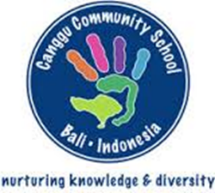 		week 7 term 2, 2016-2017A. Gambar dan tulislah lingkungan sekitar rumahmu dalam 100 kata! (Draw and write the environment around you house with 100 words!)Gunakan kata-kata ini (use these words!): di samping kanan, di samping kiri, di depan, di belakangGambar: 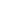 Tulisan:______________________________________________________________________________________________________________________________________________________________________________________________________________________________________________________________________________________________________________________________________________________________________________________________________________________________________________________________________________________________________________________________________________________________________________________________________________________________________________________________________________________________________________________________________________________________________________________________________________________________________________________________________________________________________________________________________________________________________________________________________________________________________________________________________________________________________________________________________________________________________________________________________________________________________Vocabulary list please open this link : https://quizlet.com/170787803/lingkungan-kelas-5-flash-cards/ 